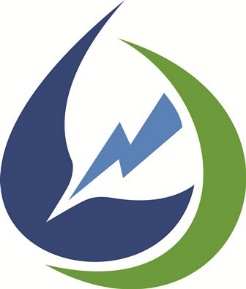 Mailing address:P.O. Box 520Prince Rupert, BCV8J 3R7Location:201 Prince Rupert Blvd.Prince Rupert, BCV8J 4N7Tel: (250) 624-5031Fax: (250) 624-2418Web: chss.rupertschools.caPrincipalCarla RourkeVice-PrincipalsAja LihouJames ZlatanovCounsellorsLonni BryantTroy O’TooleMikael RussellSchool Supplies & FeesSupply ListPensPaperPencilsErasers BindersCalculator (scientific)Gym Strip (including shoes)Gym Lock Note: The locks on the main lockers are supplied by the school. Fees$50 Textbook Deposit This is a one-time fee to be paid to the main office at the beginning of the year. This deposit is returned when the student graduates or leaves the school if no textbooks are lost. 